Классный час «12 декабря – День Конституции РФ»        12.12   2022г.6 классЦель: воспитать у детей уважительное отношение к государственным символам России, Конституции – основному закону страны.Задачи:Обучающие: повторить знания российской символики и понятий «отечество» и «гражданин».Развивающие: развивать культуру речи, познавательные способности, умение анализировать и делать выводы.Воспитательные: формировать гражданскую позицию, национально-нравственные устои учащихся.Оборудование: гимн, герб, влаг, карта России, карточки.Ход мероприятияДобрый день, ребята! 12 декабря отмечается праздник – День Конституции РФ, поэтому наш классный час сегодня посвящается этой теме. Есть замечательный повод задуматься о себе, о нас, о нашей жизни в нашей стране – России!Россия…Как из песни слово,Березок юная листва.Кругом леса, поля и реки, раздолья, русская душа –Люблю тебя, моя Россия,За ясный свет твоих очей,За голос звонкий, как ручей.Люблю, глубоко понимаюСтепей задумчивую грусть,Люблю всё то, что называютОдним широким словом РУСЬ.Родина – это дом, в котором мы живём, это место где ты родился и вырос, где всё для нас родное. Наша Родина – это наша страна Россия. А ещё нашу Родину называют Отечеством. Отечеством мы зовём её потому, что в ней испокон веков жили наши отцы и деды. Родина, Отечество самое драгоценное и святое, что есть в жизни человека.У каждой страны, ребята, есть свои символы – отличительные знаки.Какие символы нашей страны вы знаете?                (флаг, герб, гимн)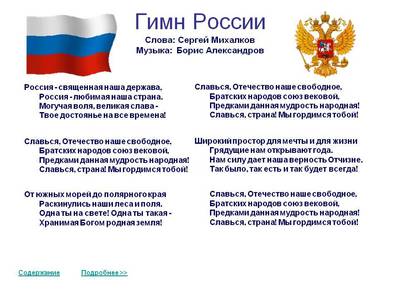 1) Государственный гимн РФ был утверждён Государственной думой в декабре 2000г.Так накануне Нового года и нового века у России появился новый гимн.Государственный гимн – один из главных символов страны, поэтому его исполнение сопровождается знаками наивысшего уважения – все присутствующие встают, а военные отдают честь или салютуют оружием.Давайте сейчас исполним гимн Российской Федерации.(все исполняют гимн)2) Государственный герб РФ представляет собой четырёхугольный, с закрытыми нижними углами, заострённый в оконечности красный геральдический щит с золотым двуглавым орлом, поднявшим вверх распущенные крылья. Орёл увенчан двумя малыми коронами и над ними одной большой короной, соединёнными лентой. В правой лапе орла – скипетр, в левой – держава. На груди орла в красном щите – серебряный всадник в синем плаще на серебряной коне, поражающий серебряным копьем чёрного, опрокинутого навзничь, дракона.Двуглавый орёл символизирует государственность РФ, её независимость.Двуглавый орёл был и остаётся символом власти, верховенства, силы, мудрости.На Российском гербе короны можно трактовать как символы трёх ветвей власти – исполнительной, законодательной и судебной. Скипетр символизирует на гербе защиту суверенитета. Всадник, поражающий змея – это символ борьбы добра со злом, защиты Отечества.Где можно увидеть изображённые символы страны?        (на границе, здании правительства, документах, монетах…)Спокоен за наше Отечество,Его охраняет не год –Двуглавый орёл человечествоРоссии на крыльях несёт.В когтях его скипетр с державой,Корона венчает его.Увенчан он русскою славойЕдинством народа всего.2) Государственный флаг РФ представляет собой прямоугольное полотнище из трёх равновеликих горизонтальных полос: белого, синего и красного цвета.Государственный флаг РФ постоянно поднят на зданиях органов власти нашей страны. Он вывешивается в дни государственных праздников и торжественных церемоний. Поднимается на зданиях дипломатических представительств России за рубежом.В 2005 году Флаг России отмечал своё 300-летие. В далёком 1705 году по приказу царя Петра I все корабли стали выходить в море под бело-сине-красном флагом. Этот флаг признано считать единым флагом всей России. Почему для флага России выбраны именно эти цвета?        (белый цвет – мир, чистота совести; синий – небо, верность, правда; красный – огонь и отвага).Словно крылья полотнище плещется,Отражая ветра напор,Символ нашего государства –Флаг соцветия триколор.Белый цвет – символ чистоты,И свобода – полоской неба,И всё это, как знаешь ты,Обрамляется кровью победа.Я горжусь тобой, символ Родины,Что сумел в себя ты вобратьИ просторы свои, и историю,И любовь, что дала нам мать!Вывод: Российские символы олицетворяют красоту и справедливость, победу добра над злом. Величие русского народа, его силу, мощь и, в тоже время, простоту и открытость.Какой человек в России является гарантом соблюдения конституционных прав и обязанностей?                (Президент)Назовите Президента нашей страны.                        (Путин В.В.)А как называют людей, живущих в нашем государстве?В юридическом смысле «гражданин» – это человек, который обладает правилами, свободами, несёт определенные обязанности в обществе. Граждане все равны перед законом независимо от происхождения, социального или имущественного положения, образования, языка, вероисповедания.